Domestic Violence: A legal perspective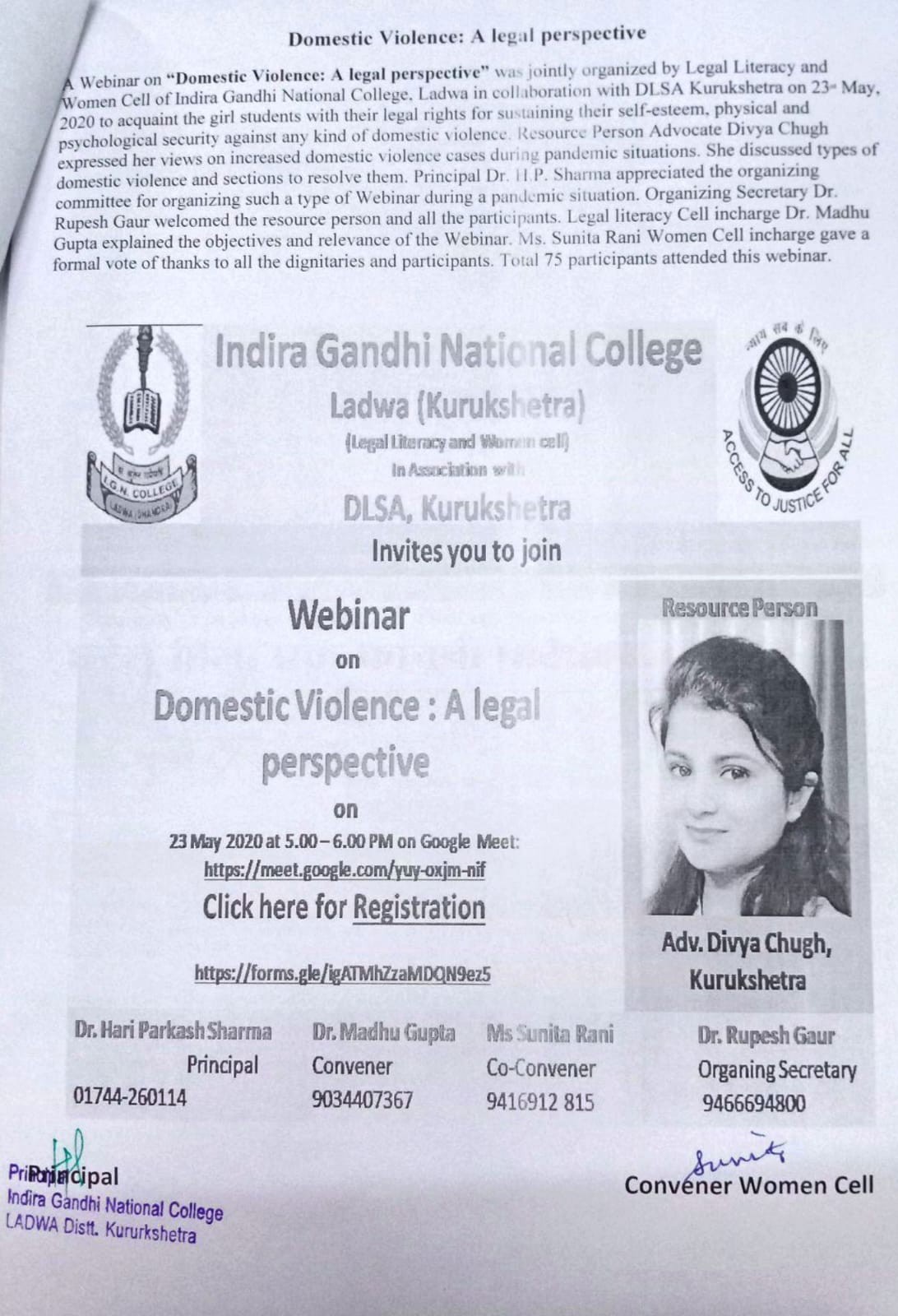 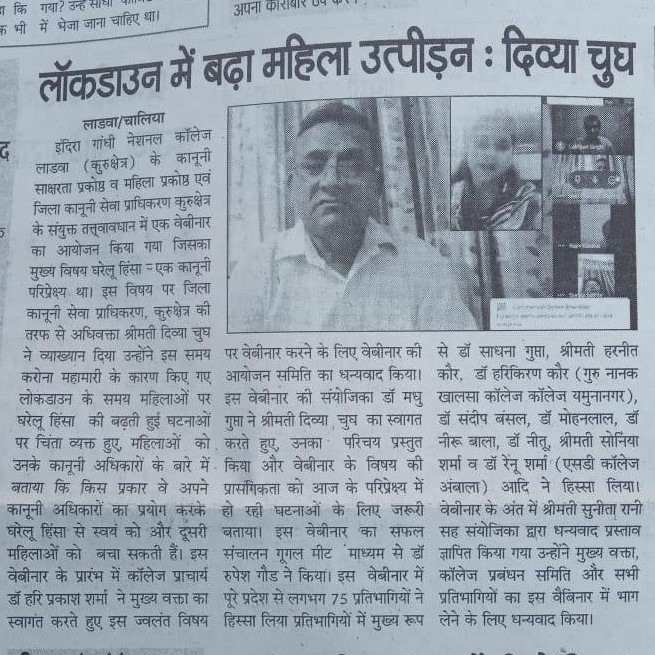 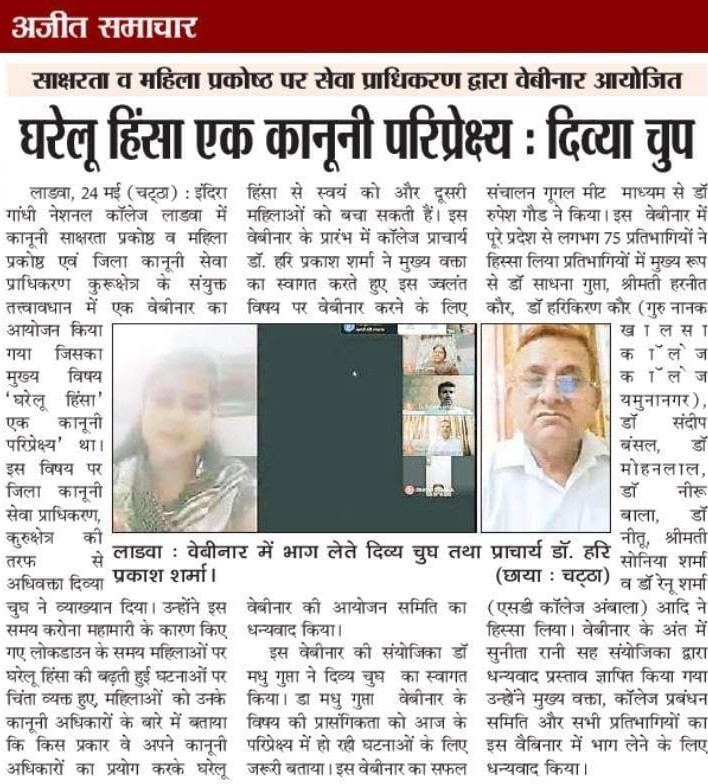 List of Participants